REGISTRATION FORM / FORMULARIO DE REGISTROPlease send this form to: / Por favor envíe este formulario a:E-mail:		icaonacc@icao.int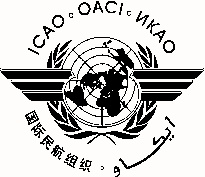 GTE/14International Civil Aviation OrganizationOrganización de Aviación Civil InternacionalInternational Civil Aviation OrganizationOrganización de Aviación Civil InternacionalNorth American, Central American and Caribbean Office (NACC)Oficina para Norteamérica, Centroamérica y Caribe (NACC)North American, Central American and Caribbean Office (NACC)Oficina para Norteamérica, Centroamérica y Caribe (NACC)Fourteenth Scrutiny Working Group MeetingDécimo Cuarta Reunión del Grupo de Trabajo de EscrutinioFourteenth Scrutiny Working Group MeetingDécimo Cuarta Reunión del Grupo de Trabajo de Escrutinio(GTE/14)(GTE/14)Mexico City, Mexico, 1 – 5 December 2014 / Ciudad de México, México, 1 – 5 de diciembre de 2014Mexico City, Mexico, 1 – 5 December 2014 / Ciudad de México, México, 1 – 5 de diciembre de 20141.Name Nombre2.Position Cargo3.OrganizationOrganización4.CountryPaís5.TelephoneTeléfono6.E-mailCorreo-e